枣庄港滕州港区西岗作业区#1~#6泊位工程项目环境影响评价公众参与说明  编制单位：枣庄港航滕港港务集团有限公司编制时间：      二零二四年三月目录1 概述	12 首次环境影响评价信息公开情况	12.1 公开内容及日期	12.2 公开方式	32.3 公众意见情况	53 征求意见稿公示情况	53.1 公示内容及时限	53.2 公示方式	63.3 查阅情况	93.4 公众提出意见情况	94 其它公众参与情况	95 公众意见处理情况	106 报批前公开情况	116.1 公开内容及日期	116.2 公开方式	127 诚信承诺	131 概述按照生态环境部《环境影响评价公众参与办法》等文件的规定，建设单位须向群众公开建设项目的环境信息，让公众对本项目充分了解，给公众以表达他们意见的机会。拟建项目环境影响评价期间，建设单位作为责任主体，进行了广泛的公众参与调查。拟建项目在环境影响评价期间开展了两次公示，主要通过枣庄市生态环境局滕州分局网站公示、附近村庄张贴公告以及枣庄日报等方式开展公众参与调查。两次公示期间未收到公众关于拟建项目的反馈意见。2 首次环境影响评价信息公开情况2.1 公开内容及日期建设单位于2023年11月10日在枣庄市生态环境局滕州分局网站发布了项目环境影响评价公众参与第一次公示信息。拟建项目环境影响评价公众参与第一次公示内容见表2-1-1。表2-1-1拟建项目环境影响评价公众参与第一次公示内容一览表根据《环境影响评价公众参与办法》的要求，建设单位应当在确定环境影响报告书编制单位后7个工作日内，公开第一次公示信息。建设单位于2023年11月6日委托山东益源环保科技有限公司承担拟建项目的环境影响评价工作，第一次公示时间为2023年11月10日，公示日期符合相关要求。2.2 公开方式建设单位于2023年11月10日在枣庄市生态环境局滕州分局网站发布了项目环境影响评价公众参与第一次公示信息，符合要求。公示网址为：http://www.tengzhou.gov.cn/zwgk/xxgkml/szbm/zzssthjjtzfj/202311/t20231110_1785941.html网络公示截图见图2-2-1。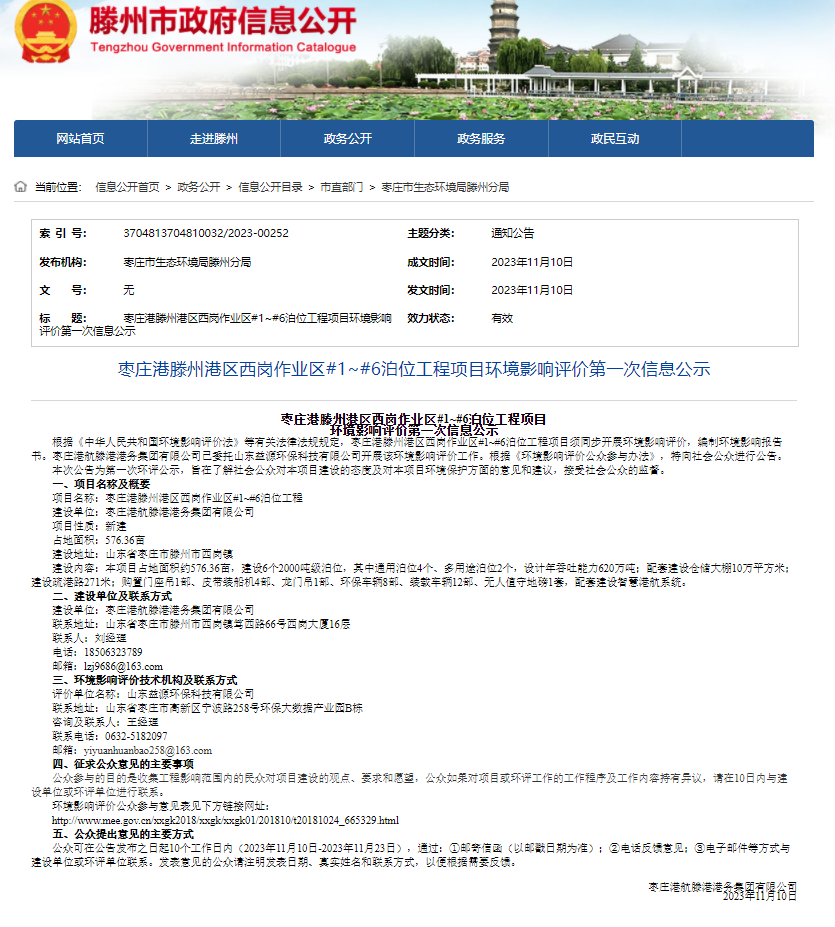 图2-2-1 网络公示截图2.3 公众意见情况第一次公示期间建设单位未收到公众关于拟建项目的反馈意见。3 征求意见稿公示情况3.1 公示内容及时限根据《环境影响评价公众参与办法》第十条的要求，建设项目环境影响报告书征求意见稿形成后，建设单位应当公开下列信息，征求与该建设项目环境影响有关的意见：（一）环境影响报告书征求意见稿全文的网络链接及查阅纸质报告书的方式和途径；（二）征求意见的公众范围；（三）公众意见表的网络链接；（四）公众提出意见的方式和途径；（五）公众提出意见的起止时间。本项目环境影响报告书征求意见稿形成后，建设单位于2023年11月24日~2023年12月7日在枣庄市生态环境局滕州分局网站、枣庄日报及附近村庄发布了项目环境影响评价公众参与第二次公示信息。拟建项目环境影响评价公众参与第二次公示内容见表3-1-1。表3-1-1拟建项目环境影响评价公众参与第二次公示内容一览表根据《环境影响评价公众参与办法》的要求，拟建项目环境影响评价公众参与第二次公示内容及时限满足文件要求。3.2 公示方式3.2.1 网络建设单位于2023年11月24日~2023年12月7日在枣庄市生态环境局滕州分局网站发布了项目环境影响评价公众参与第二次公示信息，符合要求。公示网址为：http://www.tengzhou.gov.cn/zwgk/xxgkml/szbm/zzssthjjtzfj/202311/t20231124_1793600.html网络公示截图见图3-2-1。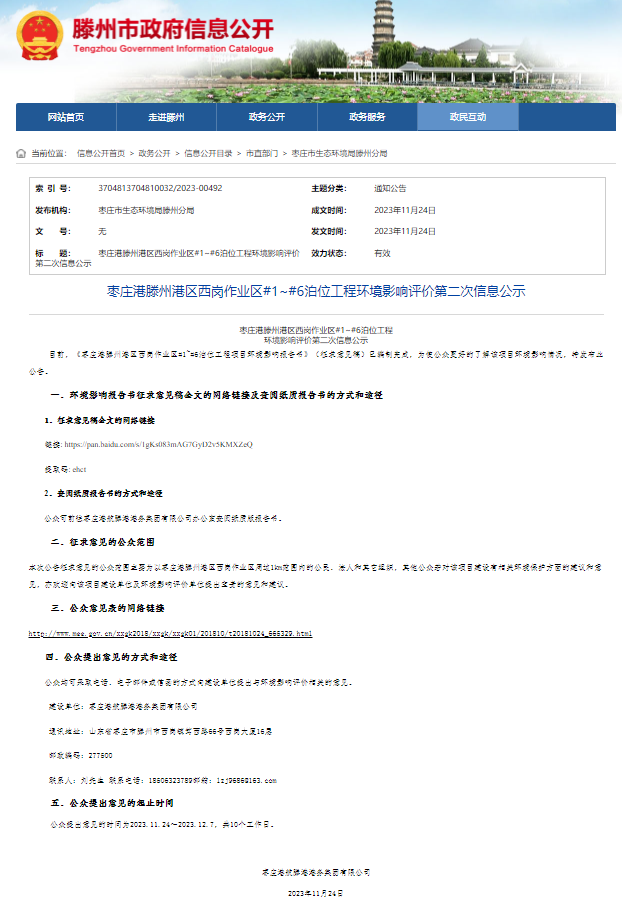 图3-2-1 网站公示截图3.2.2 报纸建设单位于2023年11月24日和2023年11月25日分别在枣庄日报上刊登了项目环境影响评价公众参与第二次公示信息。报纸公示照片见3-2-2。图3-2-2 报纸公示照片3.2.3 张贴建设单位于2023年11月26日同时在宋庄村、甘桥村、时王口村、蔡园村等可能受影响的村张贴公告。村庄公示照片见图3-2-3。图3-2-3 村庄公示照片3.3 查阅情况建设单位在山东省枣庄市滕州市西岗镇笃西路66号西岗大厦16层项目办公室设查阅点，可查阅纸质版报告书征求意见稿。3.4 公众提出意见情况第二次公示期间建设单位未收到公众关于拟建项目的反馈意见。4 其它公众参与情况无5 公众意见处理情况拟建项目两次公示期间建设单位未收到公众关于拟建项目的反馈意见。6 报批前公开情况6.1 公开内容及日期根据《环境影响评价公众参与办法》第二十条要求，“建设单位向生态环境主管部门报批环境影响报告书前，应当通过网络平台，公开拟报批的环境影响报告书全文和公众参与说明。”建设单位于2024年3月5日在枣庄市生态环境局滕州分局网站将报告书全文和公众参与说明进行了公示。公示日期及内容符合《环境影响评价公众参与办法》的要求。6.2 公开方式6.2.1 网络建设单位于2024年3月5日在枣庄市生态环境局滕州分局网站进行了公示，符合要求。公示网址为：http://www.tengzhou.gov.cn/zwgk/xxgkml/szbm/zzssthjjtzfj/202403/t20240305_1849591.html网络公示截图见图6-2-1。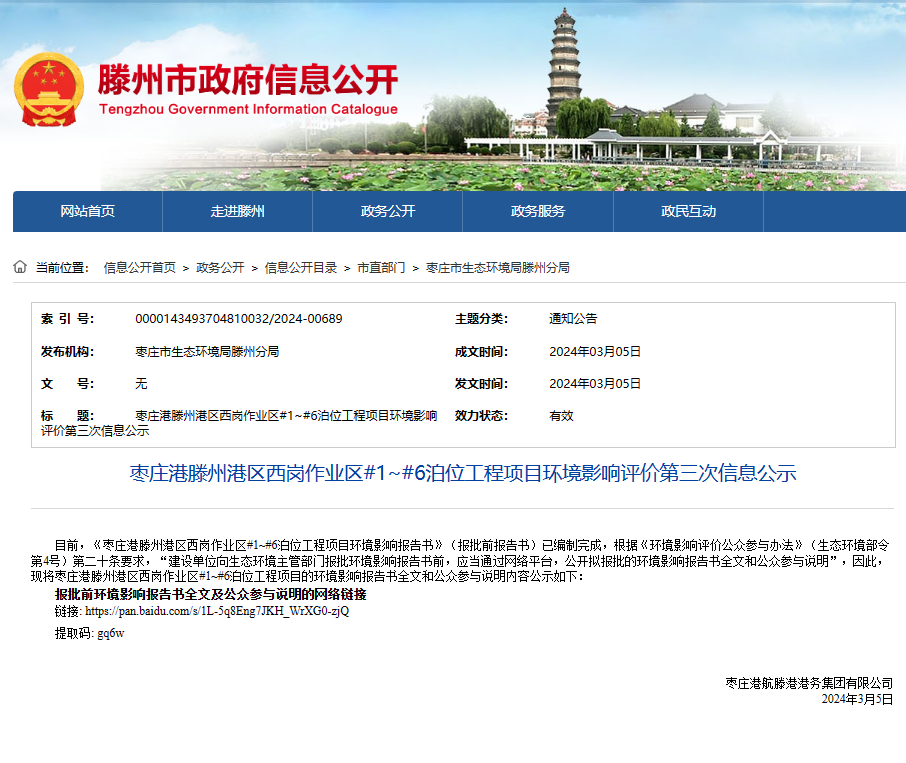 图6-2-1网站公示截图6.2.2 其他无7 诚信承诺企业诚信承诺书见附件1。附件1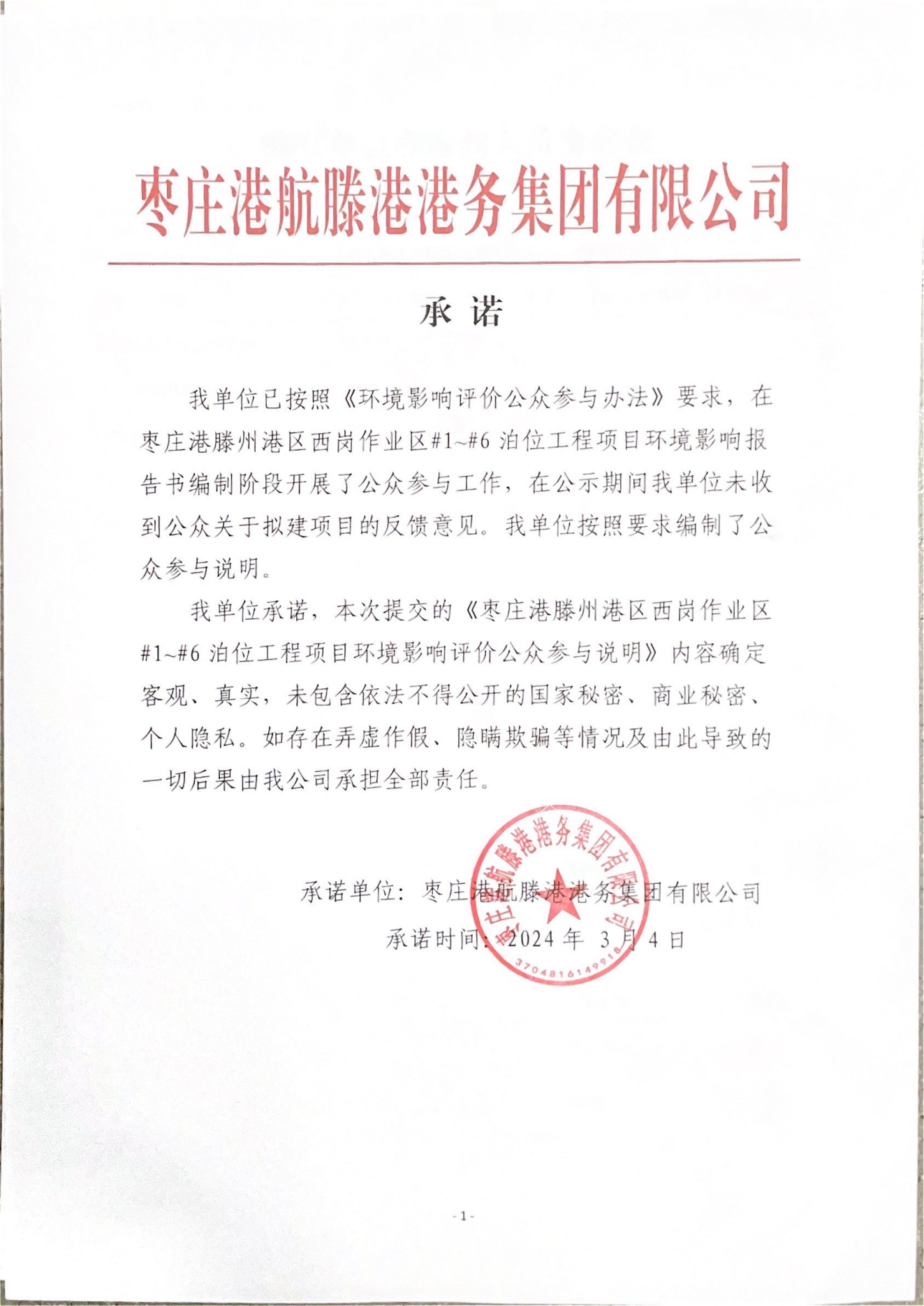 枣庄港滕州港区西岗作业区#1~#6泊位工程项目环境影响评价第一次信息公示根据《中华人民共和国环境影响评价法》等有关法律法规规定，枣庄港滕州港区西岗作业区#1~#6泊位工程项目须同步开展环境影响评价，编制环境影响报告书。枣庄港航滕港港务集团有限公司已委托山东益源环保科技有限公司开展该环境影响评价工作。根据《环境影响评价公众参与办法》，特向社会公众进行公告。本次公告为第一次环评公示，旨在了解社会公众对本项目建设的态度及对本项目环境保护方面的意见和建议，接受社会公众的监督。一、项目名称及概要项目名称：枣庄港滕州港区西岗作业区#1~#6泊位工程建设单位：枣庄港航滕港港务集团有限公司项目性质：新建建设地址：山东省枣庄市滕州市西岗镇建设内容：本项目占地面积约576.36亩，建设6个2000吨级泊位，其中通用泊位4个、多用途泊位2个，设计年吞吐能力620万吨；配套建设仓储大棚10万平方米；建设疏港路271米；购置门座吊1部、皮带装船机4部、龙门吊1部、环保车辆8部、装载车辆12部、无人值守地磅1套，配套建设智慧港航系统。二、建设单位及联系方式建设单位：枣庄港航滕港港务集团有限公司联系地址：山东省枣庄市滕州市西岗镇笃西路66号西岗大厦16层联系人：刘经理电话：18506323789三、环境影响评价技术机构及联系方式评价单位名称：山东益源环保科技有限公司联系地址：山东省枣庄市高新区宁波路258号环保大数据产业园B栋咨询及联系人：李祥联系电话：0632-5182097邮箱：yiyuanhuanbao258@163.com四、征求公众意见的主要事项公众参与的目的是收集工程影响范围内的民众对项目建设的观点、要求和愿望，公众如果对项目或环评工作的工作程序及工作内容持有异议，请在10日内与建设单位或环评单位进行联系。环境影响评价公众参与意见表见下方链接网址：http://www.mee.gov.cn/xxgk2018/xxgk/xxgk01/201810/t20181024_665329.html五、公众提出意见的主要方式公众可在公告发布之日起10个工作日内（2023年11月10日-2023年11月23日），通过：①邮寄信函（以邮戳日期为准）；②电话反馈意见；③电子邮件等方式与建设单位或环评单位联系。发表意见的公众请注明发表日期、真实姓名和联系方式，以便根据需要反馈。枣庄港航滕港港务集团有限公司2023年11月10日枣庄港滕州港区西岗作业区#1~#6泊位工程项目环境影响评价第二次信息公示目前，《枣庄港滕州港区西岗作业区#1~#6泊位工程项目环境影响报告书》（征求意见稿）已编制完成，为使公众更好的了解该项目环境影响情况，特发布此公告。一、环境影响报告书征求意见稿全文的网络链接及查阅纸质报告书的方式和途径1、环境影响报告书征求意见稿全文的网络链接链接：https://pan.baidu.com/s/1gKs083mAG7GyD2v5KMXZeQ提取码: ehct2、查阅纸质报告书的方式和途径公众可前往枣庄港航滕港港务集团有限公司办公室查阅纸质版报告书。二、征求意见的公众范围本次公告征求意见的公众范围主要为以枣庄港滕州港区西岗作业区周边1km范围内的公民、法人和其它组织，其他公众若对该项目建设有相关环境保护方面的建议和意见，亦欢迎向该项目建设单位及环境影响评价单位提出宝贵的意见和建议。三、公众意见表的网络链接公众意见表的网络链接：http://www.mee.gov.cn/xxgk2018/xxgk/xxgk01/201810/t20181024_665329.html若您对项目有什么意见和看法，可按照公告链接下载环境影响评价公众参与意见表，填写与本项目环境影响和环境保护措施有关的建议和意见。四、公众提出意见的方式和途径公众均可采取电话、电子邮件或信函的方式向建设单位提出与环境影响评价相关的意见。建设单位：枣庄港航滕港港务集团有限公司通讯地址：山东省枣庄市滕州市西岗镇笃西路66号西岗大厦16层邮政编码：277500联系人：刘经理  联系电话：18506323789  邮箱：lzj9686@163.com五、公众提出意见的起止时间公众提出意见的时间为2023.11.24～2023.12.7，共10个工作日。枣庄港航滕港港务集团有限公司2023年11月24日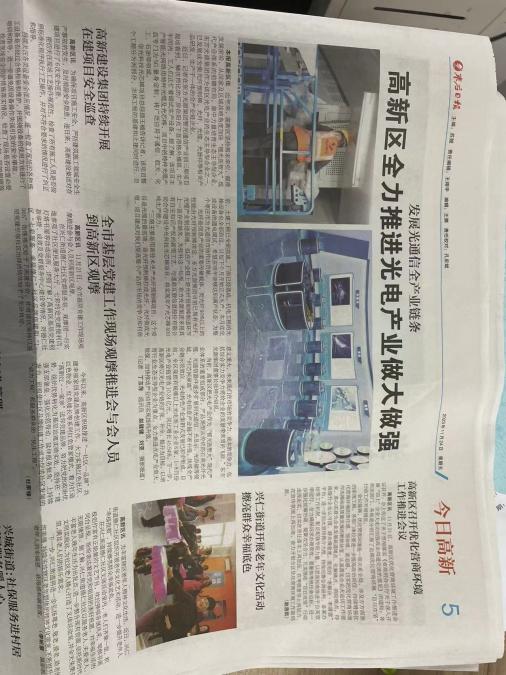 2023.11.24登报照片1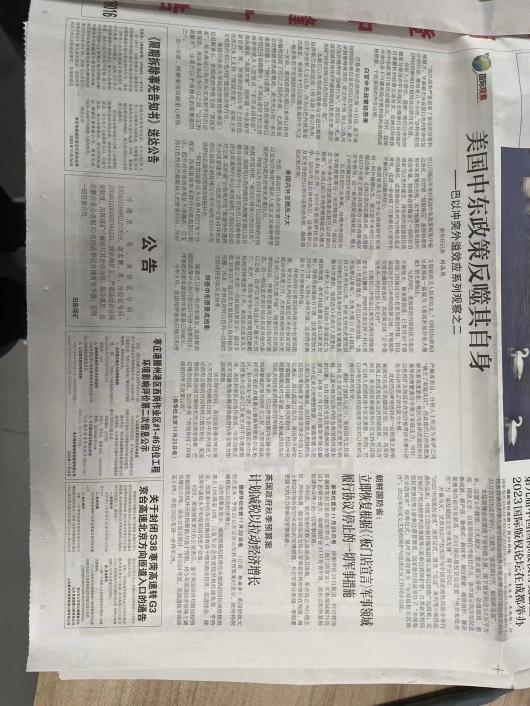 2023.11.24登报照片2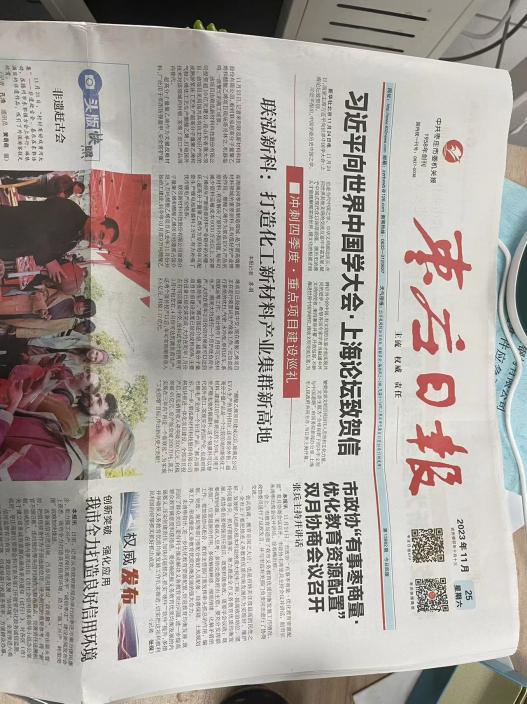 2023.11.25登报照片1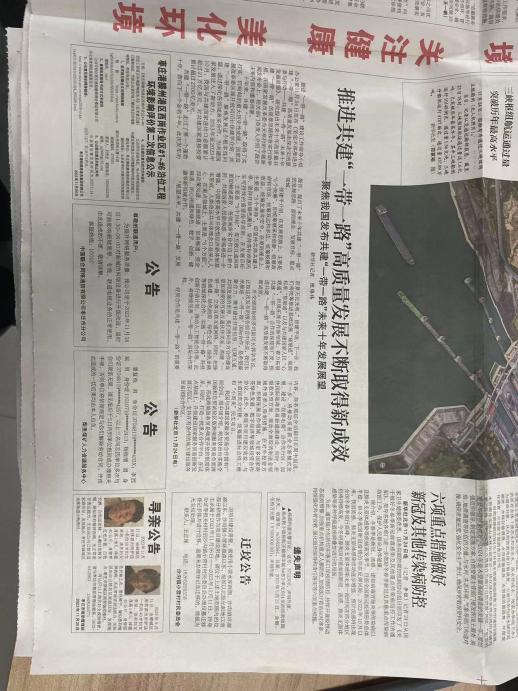 2023.11.25登报照片2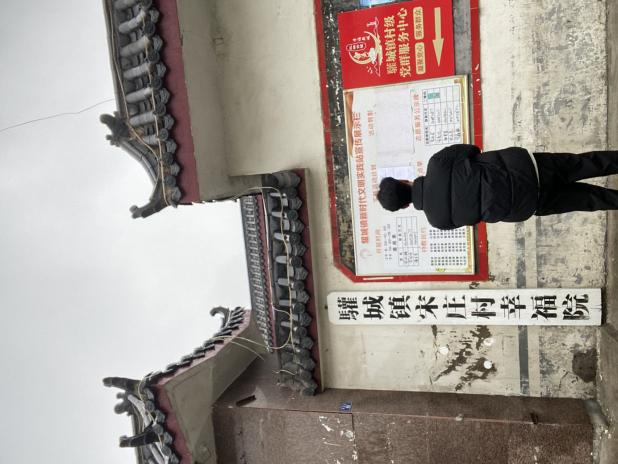 宋庄村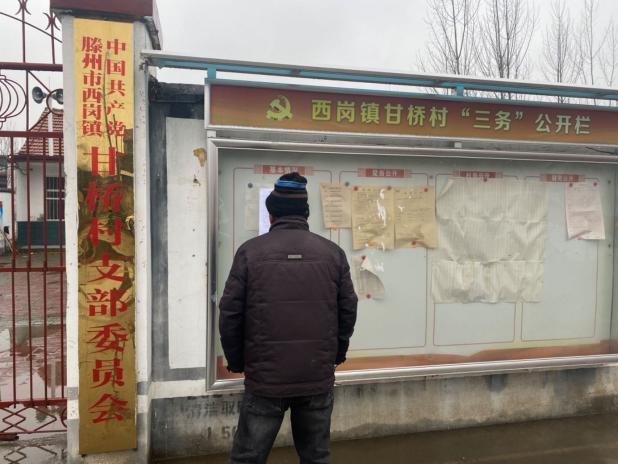 甘桥村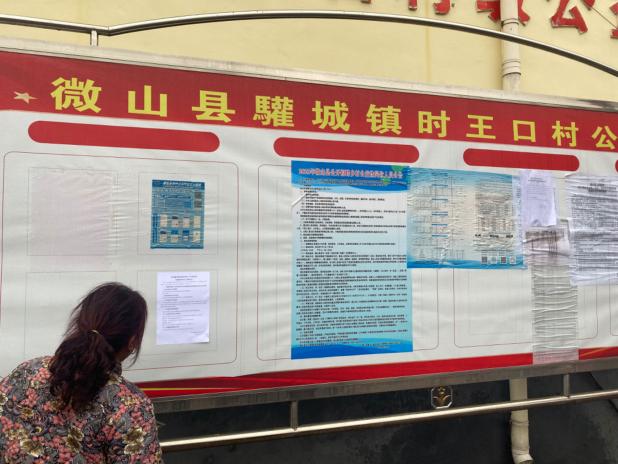 时王口村蔡园村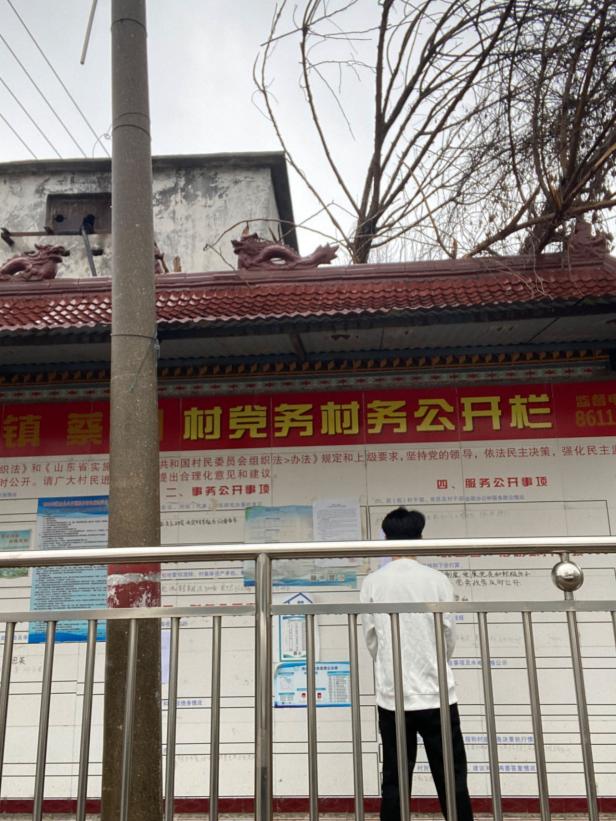 